О созыве очередной отчётно-выборной конференции  Дубовской районной организации ПрофсоюзаВ связи с истечением в 2024 году полномочий выборных профсоюзных органов районной организации Профсоюза и на основании статьи 44 (пункт 4.19) Устава Профсоюза и в соответствии с постановлением Президиума областного комитета Ростовской областной организации Общероссийского Профсоюза образования от «29» ноября 2023 г.  № 36-1«О проведении отчетов и выборов профсоюзных органов Ростовской областной организации Общероссийского Профсоюза образования в 2024 году».Президиум районной организации Профсоюза ПОСТАНОВЛЯЕТ:1.Созвать очередную отчетно-выборную конференцию Дубовской районной организации Профсоюза  16 октября  2024 года в 10.00 час.  в МБУ ДО «Центр детского творчества». Установить общую численность делегатов на конференцию районной организации Профсоюза в количестве 32 человек.2. Внести на рассмотрение конференции районной организации Профсоюза следующие вопросы:Отчет о работе Совета районной организации Профсоюза за период с 2019 по 2024 годы и задачи районной организации на новый отчетный период.Отчет о работе Контрольно-ревизионной комиссии районной организации Профсоюза.О выборах Председателя районной организации Профсоюза. О выборах Совета районной организации Профсоюза. О формировании Президиума районной организации Профсоюза.О выборах Контрольно-ревизионной комиссии районной организации Профсоюза.О прекращении полномочий выборных профсоюзных органов организации.Об избрании делегатов на конференцию Ростовской областной организации Профсоюза.О делегировании в состав комитета Ростовской областной организации Профсоюза.О внесении изменений и дополнений в Положение об районной организации Профсоюза (при необходимости).3. Установить норму представительства на конференцию  районной  организации Профсоюза:  1 делегат от каждой  профсоюзной организации, от Дубовской СШ №1 имени  М.Ф.Потапова – 2 делегата, РОО – 3 делегата, МБУ ДО «ЦДТ» - 2 делегата, от Совета молодых педагогов района - 1 делегат.4. Принять к сведению, что в соответствии со статьёй 44 (пункт 4.19) Устава Профсоюза Председатель районной организации, его заместитель и председатель Контрольно-ревизионной комиссии Профсоюза являются делегатами конференции.5. В соответствии с нормой представительства утвердить общий количественный состав делегатов по каждой первичной профсоюзной организации (приложение 1).           6. Утвердить график проведения отчетно-выборных собраний в первичных организациях   (приложение 2).7. Внести на рассмотрение конференции районной организации Профсоюза предложение о формировании Совета районной организации Профсоюза путём прямого делегирования, по одному представителю от первичных профсоюзных организаций.8. Принять к сведению, что в соответствии со ст.44 (п.4.19.) Устава Профсоюза председатель и заместитель председателя районной организации Профсоюза входят в состав Совета по должности.9.Президиуму районной организации Профсоюза осуществить сбор и обобщение решений и предложений, высказанных на отчётно-выборных собраниях в первичных профсоюзных организациях и рассмотреть на очередном заседании Совета 16 мая 2024г.10. Комитетам первичных профсоюзных организаций обеспечить своевременное избрание делегатов на районную отчетно-выборную конференцию.11.Предложить отчётно-выборной конференции избрать Контрольно-ревизионную комиссию в количестве 3 человек непосредственно на конференции.12. Поручить Президиуму районной организации Профсоюза в срок до 20 мая  2024 года подготовить материалы по отчётно-выборной конференции и внести их на утверждение Совета районной организации Профсоюза.13. Предложить Контрольно-ревизионной комиссии подготовить отчет о работе за период с 2019 по 2024 годы. 14. Комитетам первичных профсоюзных организаций:- провести в установленные сроки  отчетно-выборные профсоюзные  собрания (Приложение 2);- в течение 3 дней после завершения отчетно-выборного собрания представить в Совет районной организации Профсоюза:отчёт по форме 1-ОВ (Приложение 3);отчёт по форме 2-ОВ (Приложение 4);выписку из решения собраний об избрании делегатов на Конференцию районной организации Профсоюза (Приложение № 5); анкеты делегатов Конференции районной организации Профсоюза по форме (Приложение № 6);выписку из решения собраний о делегировании представителя в состав Совета районной организации Профсоюза (Приложение № 7);выписку из решения собраний об избрании председателя первичной профсоюзной организации Профсоюза (Приложение № 8);выписку из решения собраний о выдвижении кандидатуры на должность председателя районной организации Профсоюза (Приложение № 9); - В АИС в   установленные   сроки   заполнить   статистические   отчеты по итогам отчетов и выборов в первичных, территориальных, организациях Профсоюза по формам 1-ОВ, 2-ОВ, 3-ОВ, 4-ОВ.15. Контроль за выполнением постановления возложить на Президиум и Председателя районной организации Профсоюза.Председатель районнойорганизации Профсоюза						Т.Р.СташевскаяПриложение 1к постановлению Президиумарайонной организации Профсоюзаот 15.02.2024 №3ОБЩЕЕ КОЛИЧЕСТВО делегатов, избираемых на районную конференциюПриложение №2к постановлению Президиума районной организации Профсоюзаот 15.02.2024 г.  № 31.Утвердить график проведения отчетно-выборных собраний в первичных организациях:Приложение №3к постановлению Президиума районной организации Профсоюзаот 15.02.2024 г.  № 3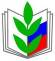 Форма 1ОВ(Представляется в  вышестоящую организацию Профсоюза в течение 3-х дней)ОТЧЕТпервичной профсоюзной организацииоб итогах отчетно-выборного профсоюзного собрания________________________________________________________ (наименование первичной организации Профсоюза)«___»_____________ 2024 г.Кол-во членов Профсоюза, состоящих на учете _______(чел.)Кол-во членов Профсоюза, участвовавших в работе собрания _____ (чел.), из них: выступило _____ (чел.)Внесено предложений _____Работа профсоюзного комитета признана: удовлетворительной, неудовлетворительной (нужное подчеркнуть).В состав профкома избрано _____ (чел.)В состав КРК избрано ____ (чел.)Председателем профсоюзной организации избран (а) ______________________________________________________________                                  (фамилия, имя, отчество, должность)Председателем контрольно- ревизионной комиссии избран (а) ______________________________________________________________                                (фамилия, имя, отчество, должность) Председатель первичной организации Профсоюза                                   __________ Приложение №4к постановлению Президиума районной организации Профсоюзаот 15.02.2024 г.  № 3            Форма 2ОВ(Представляется в  вышестоящую организацию Профсоюза в течение 3 дней)ОТЧЕТпрофсоюзной организации работников по итогам отчетно-выборного собрания_________________________________________________________(наименование профсоюзной организации)«____» _________ 2024 г.Кол-во членов Профсоюза, состоящих на учете, — _____из них: работающих________ ,Кол-во делегатов, избранных на профсоюзную конференцию ____из них: участвовало в работе конференции _____, выступило____Внесено предложений ___Работа профсоюзного комитета признана:удовлетворительной; неудовлетворительной (нужное подчеркнуть).В состав профкома избрано ____ (чел.)В состав контрольно-ревизионной комиссии избрано ____(чел.)Председателем профсоюзной организации избран (а) ______________________________________________________________                                 (фамилия, имя, отчество, должность)Председателем контрольно- ревизионной комиссии избран (а) ______________________________________________________________                                (фамилия, имя, отчество, должность) Председатель первичной организации  Профсоюза                                   _________________Приложение 5к постановлению Советарайонной организации Профсоюзаот 15.02.2024 №3Первичная профсоюзная организация ____________Отчётно-выборное собраниеПОСТАНОВЛЕНИЕО выборах делегатов на конференциюДубовской  районнойорганизации ПрофсоюзаВ соответствии с нормой представительства, установленной постановлением Совета районной организации Профсоюза от «15» февраля  2024 г. № 3 отчетно-выборное собрание первичной организации _____________ПОСТАНОВЛЯЕТ:1. Избрать делегатами на районную отчётно-выборную профсоюзную конференцию:1.1. __________________________________________________(Ф.И.О., место работы)Голосовали: ___ «за», ____ «против», ____ «воздержался»1.2. _________________________________________(ф. и. о., место работы)Голосовали:	 ___ «за», ____ «против», ____ «воздержался»Председатель первичной организации Профсоюза	          		___________________			Приложение 6к постановлению Советарайонной организации Профсоюзаот 15.02.2024 №3АНКЕТАделегата конференции районной организации Профсоюза   ___   ___________2024 г.				Подпись делегата __________Приложение 7к постановлению Советарайонной организации Профсоюзаот 15.02.2024 №3Первичная профсоюзная организация __________Отчётно-выборное собраниеПОСТАНОВЛЕНИЕО делегировании представителя в состав Совета районной организации ПрофсоюзаВ соответствии с квотой для делегирования в состав Совета Дубовской районной организации Профсоюза, установленной постановлением Совета организации Профсоюза от «15»  февраля 2024 г. № 3 отчетно-выборное собрание первичной организации Профсоюза ПОСТАНОВЛЯЕТ:1. Делегировать в состав Совета Дубовской районной организации Профсоюза председателя первичной профсоюзной организации ____________________________Голосовали:«за» (__), «против» (___), «воздержался» (__)Председатель первичной организации Профсоюза			    ____________			Приложение 8к постановлению Советарайонной организации Профсоюзаот 15.02.2024 №3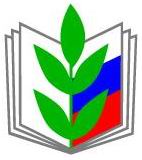 Первичная профсоюзная организация ___________Отчётно-выборное собраниеПОСТАНОВЛЕНИЕО выборах председателя первичной организации ПрофсоюзаОтчетно-выборное собрание первичной организации Профсоюза ПОСТАНОВЛЯЕТ:Избрать председателем первичной организации Профсоюза ______________________________________________ (Ф.И.О., должность)Голосовали: «за» (___), «против» (____), «воздержался» (___).Председатель первичной организации Профсоюза				_______________		Приложение 9к постановлению Советарайонной организации Профсоюзаот 15.02.2024 №3Первичная профсоюзная организация ___________Отчётно-выборное собраниеПОСТАНОВЛЕНИЕО выдвижении кандидатуры для избранияна должность Председателя районнойорганизации ПрофсоюзаВ соответствии с Порядком выдвижения кандидатур на должность председателя районной организации Профсоюза, утвержденным постановлением Совета районной организации Профсоюза от «15»  февраля 2024 г. № 3 отчетно-выборное собрание первичной организации Профсоюза ПОСТАНОВЛЯЕТ:Выдвинуть на должность Председателя районной организации Профсоюза:  (Ф.И.О., дата рождения, место работы, занимаемая должность, образование, выполняемая работа с начала трудовой деятельности, принадлежность к Профсоюзу)Голосовали: «за» (___), «против» (____), «воздержался» (___).Председатель первичной организации Профсоюза		      	___________________			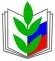 ПРОФСОЮЗ РАБОТНИКОВ НАРОДНОГО ОБРАЗОВАНИЯ И НАУКИ РОССИЙСКОЙ ФЕДЕРАЦИИ(ОБЩЕРОССИЙСКИЙ ПРОФСОЮЗ ОБРАЗОВАНИЯ)ДУБОВСКАЯ РАЙОННАЯ ПРОФСОЮЗНАЯ  ОРГАНИЗАЦИЯПРЕЗИДИУМПОСТАНОВЛЕНИЕПРОФСОЮЗ РАБОТНИКОВ НАРОДНОГО ОБРАЗОВАНИЯ И НАУКИ РОССИЙСКОЙ ФЕДЕРАЦИИ(ОБЩЕРОССИЙСКИЙ ПРОФСОЮЗ ОБРАЗОВАНИЯ)ДУБОВСКАЯ РАЙОННАЯ ПРОФСОЮЗНАЯ  ОРГАНИЗАЦИЯПРЕЗИДИУМПОСТАНОВЛЕНИЕПРОФСОЮЗ РАБОТНИКОВ НАРОДНОГО ОБРАЗОВАНИЯ И НАУКИ РОССИЙСКОЙ ФЕДЕРАЦИИ(ОБЩЕРОССИЙСКИЙ ПРОФСОЮЗ ОБРАЗОВАНИЯ)ДУБОВСКАЯ РАЙОННАЯ ПРОФСОЮЗНАЯ  ОРГАНИЗАЦИЯПРЕЗИДИУМПОСТАНОВЛЕНИЕПРОФСОЮЗ РАБОТНИКОВ НАРОДНОГО ОБРАЗОВАНИЯ И НАУКИ РОССИЙСКОЙ ФЕДЕРАЦИИ(ОБЩЕРОССИЙСКИЙ ПРОФСОЮЗ ОБРАЗОВАНИЯ)ДУБОВСКАЯ РАЙОННАЯ ПРОФСОЮЗНАЯ  ОРГАНИЗАЦИЯПРЕЗИДИУМПОСТАНОВЛЕНИЕПРОФСОЮЗ РАБОТНИКОВ НАРОДНОГО ОБРАЗОВАНИЯ И НАУКИ РОССИЙСКОЙ ФЕДЕРАЦИИ(ОБЩЕРОССИЙСКИЙ ПРОФСОЮЗ ОБРАЗОВАНИЯ)ДУБОВСКАЯ РАЙОННАЯ ПРОФСОЮЗНАЯ  ОРГАНИЗАЦИЯПРЕЗИДИУМПОСТАНОВЛЕНИЕ«15» февраля 2024г.   с.Дубовское  с.Дубовское  с.Дубовское№  3№п/пНаименование первичной организацииПрофсоюзаКоличество делегатов1.МБОУ Андреевская СШ № 312.МБОУ Барабанщиковская СШ № 413.МБОУ Вербовологовская СШ № 614.МБОУ Весёловская СШ № 215.МБОУ Гуреевская СШ № 816.МБОУ Дубовская СШ № 1 имени М.Ф.Потапова27.МБОУ Жуковская СШ № 518. МБОУ Комиссаровская СШ № 9  им. С.В.Рыбальченко19.МБОУ Мирненская СШ № 11110 МБОУ Присальская СШ № 10111.МБОУ Романовская СШ № 12112.МБОУ Семичанская СШ № 7113.МБОУ Мало-Лученская КОШ № 13 имени Я.П.Бакланова114.МБОУ Дубовская НШ № 1115.МБДОУ Детский сад №1 «Красная шапочка»116.МБДОУ Детский сад №3 «Ромашка»117.МБДОУ Детский сад №6 «Золушка»118.МБДОУ д/сад №19 «Солнышко» 119.МБДОУ д/сад №11 «Колосок» 120.МБДОУ д/сад  №7 «Морячок» 121.МБДОУ д/сад №16 «Золотая рыбка» 122.МБДОУ д/сад №10 «Березка» 123.МБДОУ д/сад №20 «Золотой ключик» 124.МБДОУ д/сад №9 «Теремок» 125.МБДОУ д/сад №17 «Ручеек» 126.МБУ ДО «Дубовская ДЮСШ»127.МБУ ДО «ЦДТ»228.Дубовский районный отдел образования3ИТОГО32№п/пОУДата проведенияСрок подачи информации по формам  1 ОВ, 2 ОВ1.МБОУ Андреевская СШ № 309.04.2024 г.12.04.2024 г.2.МБОУ Барабанщиковская СШ № 409.04.2024 г.12.04.2024 г.3.МБОУ Вербовологовская СШ № 609.04.2024 г.12.04.2024 г.4.МБОУ Весёловская СШ № 210.04.2024 г.12.04.2024 г.5.МБОУ Гуреевская СШ № 810.04.2024 г.12.04.2024 г.6.МБОУ Дубовская СШ № 1 им. М.Ф.Потапова10.04.2024 г.12.04.2024 г.7.МБОУ Жуковская СШ № 511.04.2024 г.15.04.2024 г.8. МБОУ Комиссаровская СШ № 9  им. С.В.Рыбальченко11.04.2024 г.15.04.2024 г.9.МБОУ Мирненская СШ № 1111.04.2024 г.15.04.2024 г.10. МБОУ Присальская СШ № 1012.04.2024 г.16.04.2024 г.11.МБОУ Романовская СШ № 1212.04.2024 г.16.04.2024 г.12.МБОУ Семичанская СШ № 712.04.2024 г.16.04.2024 г.13.МБОУ Мало-Лученская 
КОШ № 13 им. Я.П.Бакланова16.04.2024 г.18.04.2024 г.14.МБОУ Дубовская НШ № 116.04.2024 г.18.04.2024 г.15.МБДОУ Детский сад №1 «Красная шапочка»17.04.2024 г.19.04.2024 г.16.МБДОУ Детский сад №3  «Ромашка»17.04.2024 г.19.04.2024 г.17.МБДОУ Детский сад №6 «Золушка»17.04.2024 г.19.04.2024 г.18.МБДОУ д/сад №19 «Солнышко» Гуреевский18.04.2024 г.22.04.2024 г.19.МБДОУ д/сад №11 «Колосок» Романовский д/сад18.04.2024 г.22.04.2024 г.20.МБДОУ д/сад  №7 «Морячок» Жуковский д/сад18.04.2024 г.22.04.2024 г.21.МБДОУ д/сад №16 «Золотая рыбка» Малолученский19.04.2024 г.23.04.2024 г.22.МБДОУ д/сад №10 «Березка» Барабанщиковский19.04.2024 г.23.04.2024 г.23.МБДОУ д/сад №20 «Золотой ключик» Комиссаровский19.04.2024 г.23.04.2024 г.24.МБДОУ д/сад №9 «Теремок» Вербовологовский22.04.2024 г.24.04.2024 г.25.МБДОУ д/сад №17 «Ручеек» Семичанский22.04.2024 г.24.04.2024 г.26.МБУ ДО «Дубовская ДЮСШ»22.04.2024 г.24.04.2024 г.27.МБУ ДО «ЦДТ»23.04.2024 г.25.04.2024 г.28.Дубовский районный отдел образования23.04.2024 г.25.04.2024 г.____________ 2024г.№ ____1.Фамилия, имя, отчество 2.Число, месяц и год рождения 3.Место работы, должность 4.Образование, специальность 5.Стаж работы в системе 6.Участие в работе выборных профсоюзных органов(в настоящее время)7.Наличие государственныхнаград, почетных званий, профсоюзных наград (указать какие)8.Избирался ли ранее делегатом профсоюзных съездов, конференций территориальных организаций Профсоюза9.Избирался ли в  органы  местного самоуправления10.Домашний адрес (указать индекс), домашний телефон, личная электронная почта, факс11.От какой организации Профсоюза избран   делегатом ____________ 2024г.№ _______________ 2024 г.№ __________________ 2024г.№ ______